WINNING GROUND CUP 5-8 AUGUSTI 2022Snart är det äntligen dags för cup! Vi samlas på Hamre IP på fredag den 5/8 kl. 8.30 för avresa mot Linköping. Vi planerar att vi äter lunch när vi kommer fram till Linköping, innan det är dags för första cupmatcherna. Vi ledare kommer att ha några få platser lediga om det är någon som inte har skjuts annars räknar vi med att många föräldrar följer med ner och stöttar och hejar på oss under cupen. Det är viktigt att ni hör av er till oss redan nu om ni inte har transport till ert barn till Linköping. Använd gärna gästboken på laget.se för att erbjuda skjuts om ni har plats över eller för att styra upp samåkning. Väl på plats är det gångavstånd mellan skolan där vi bor och spelplanerna.Här kommer lite information om lagen, spelschema och packlista. Uppdaterat spelschema finns på https://winningground.se , det finns även en app som man kan ladda ner (WG-app) där man kan se spelschema och karta.LAGEN:Skiljebo SvartAgnes EAnna AMeja WNora FStella HLThea KThilda STova ÖTuva HValentina EVanessa RLedare: Anders och LindaSkiljebo GulBrianna BCornelia SElla FIda OKaren KLilly ORut BSarah AThea OTindra LTuva BLedare: David och JeanetteSPELPROGRAM(Matcherna spelas 2x20 min, matchen på Linköpings arena är 1x20 min)Fredag 5/8:13.00 	Plan A2 	Vaksala SK: Gul - SSK: Svart14.00 	Plan A1 	SSK: Gul - Hjulsbro IK: Blå16.00 	Plan A2 	SSK: Svart - Hjulsbro IK: Blå17.00 	Plan A1 	Sickla IF - SSK: GulLördag 6/8:9.30 	Plan LA1 	Vaksala SK: Gul - SSK: Gul10.00 	Plan LA2 	Hjulsbro IK: Vit - SSK: Svart13.00 	Plan B2 	SSK: Gul - Hjulsbro IK: Vit14.00 	Plan A1 	Flickalliansen Linköping - SSK: SvartSöndag 7/8:9.00 	Plan A2 	Vaksala SK: Svart - SSK: Gul10.00 	Plan A1 	SSK: Svart - Säter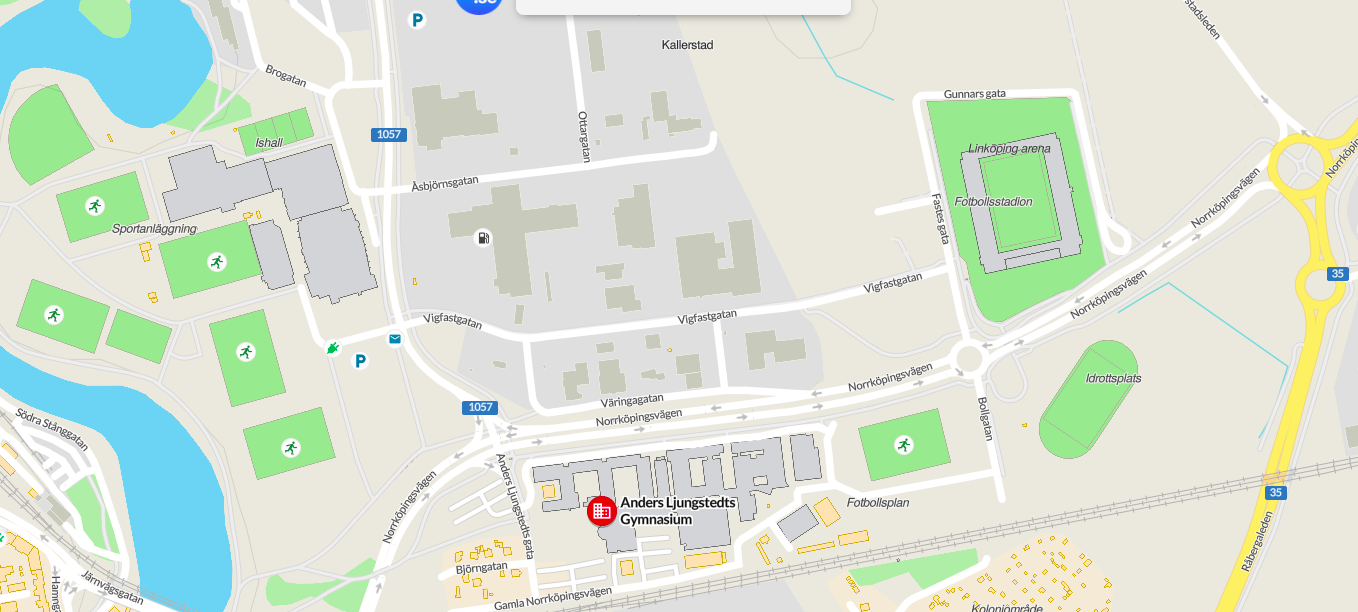 A och B: Stångebro sportfält – Här spelar vi de flesta av matchernaL: Linköping Arena – Här spelar vi varsin match, samt ser festivalmatchPACKLISTA:Matchtröja gul/svartMatchtröja vitSvarta shorts SSK-strumpor Overall BenskyddFotbollsskor + ev. iläggVattenflaskaSporttoppHanddukDuschgrejer, solskydd och deo UnderkläderT-shirt Strumpor Byxor Tröja Ryggsäck att ta med matchkläder och duschgrejer iRegnkläder Jacka Uppblåsbar madrass (Max 100cm bred)Sovsäck/Täcke + lakanKuddeMaskot (om man vill)Tandborste + tandkräm Något att läsa Sällskapsspel/kortlekEventuella mediciner/astmaspray/knäskyddPRAKTISK INFORMATION:Mat: Vi äter mat tillsammans i laget: Lunch och middag på skolan på fredag. Frukost, lunch och middag på skolan på lördag samt frukost och lunch på skolan på söndag. Matsedel kommer att presenteras på cupens hemsida.Regler för tjejerna under cupen: Vi samlar in mobiltelefonerna under cupen på samma sätt som vi gjorde på träningslägret i Västeråsgården. Ta gärna med kortspel eller andra sällskapsspel. Vi begränsar sockerintaget under cupen genom att vi gemensamt går och köper något gott på kvällen och tycker att en rimlig peng att ta med är högst100 kr. Vill ni föräldrar istället swisha till oss och att vi betalar så kontakta oss ledare. Vi tar inte med eget godis, snacks eller läsk hemifrån.Mellan matcher äter vi inte godis/läsk och snacks.Vi se alltid till att ingen kompis blir lämnad ensam.Övrigt:Det är viktigt att ni föräldrar ser till att det ligger aktuella telefonnummer på laget.se om vi behöver komma i kontakt med er under helgen.Tänk på att märka upp saker och kläder med namn!Om ni behöver komma i kontakt med oss ledare:Anders Edström: 0706-485668David Larsson: 0709-390860Jeanette Skåhl: 0706-452324Linda Wennlöf: 070-3693346